Verzameling afvinklijst:singles van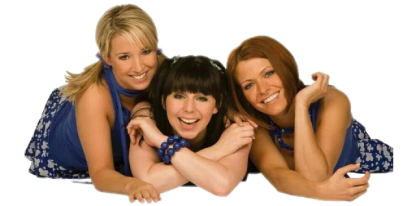 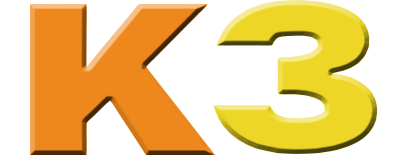 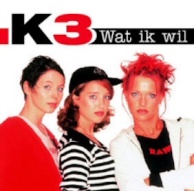 Wat ik wil 				1999			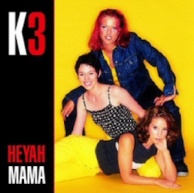 Heyah mama				1999			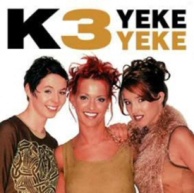 Yeke yeke 				1999			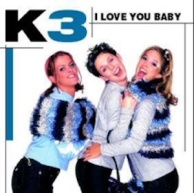 I love you baby			1999			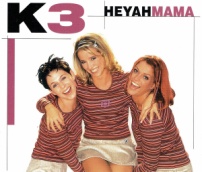 Heyah mama				1999			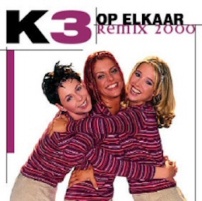 Op elkaar remix			2000			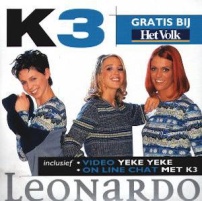 Leonardo				2000			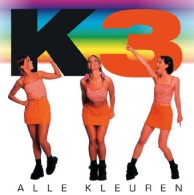 Alle kleuren				2000			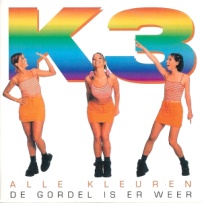 Alle kleuren				2000					(incl. De gordel is er weer)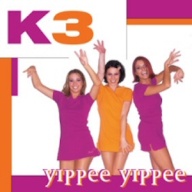 Yippee yippee			2000			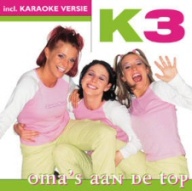 Oma’s aan de top			2000			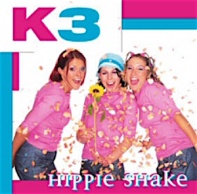 Hippie shake			2001			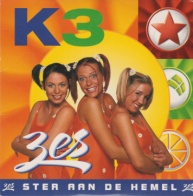 Ster aan de hemel			2001			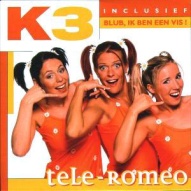 Tele-Romeo 				2001			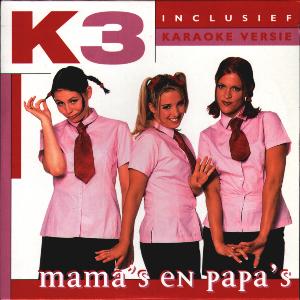 Mama’s en papa’s			2001			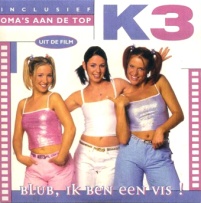 Blub, ik ben een vis			2001			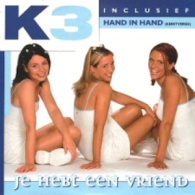 Je hebt een vriend			2001			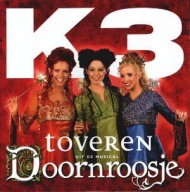 Toveren 				2002			(uit de musical ‘Doornroosje)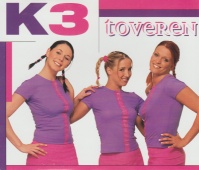 Toveren				2002			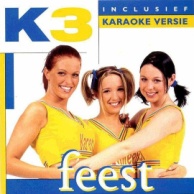 Feest					2002			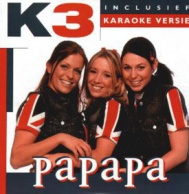 Papapa				2002			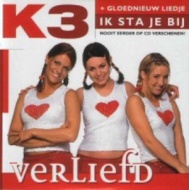 Verliefd 				2002			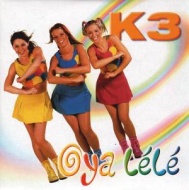 Oya lélé				2003			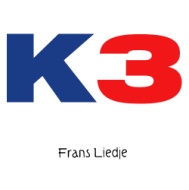 Frans liedje				2003			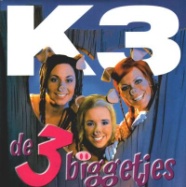 De drie biggetjes			2003			(uit de musical ‘De drie biggetjes’)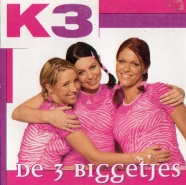 De drie biggetjes			2003			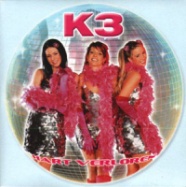 Hart verloren			2004			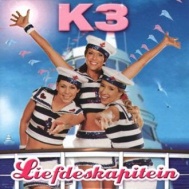 Liefdeskapitein			2004			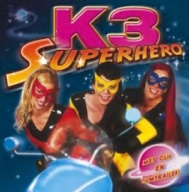 Superhero 				2004			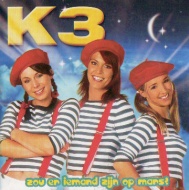 Zou er iemand zijn op mars?	2004			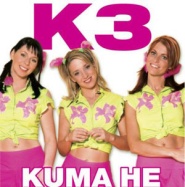 Kuma he				2005			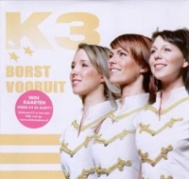 Borst vooruit			2005			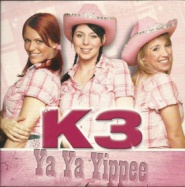 Ya ya yippee				2006			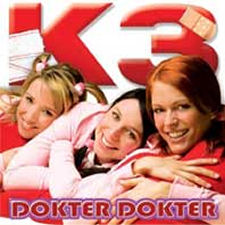 Dokter dokter			2006			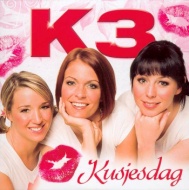 Kusjesdag 				2007			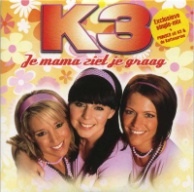 Je mama ziet je graag		2008			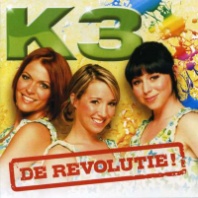 De revolutie				2008			